LISTE DE MATERIELS 1ere BAC PRO MARVI 2021-2022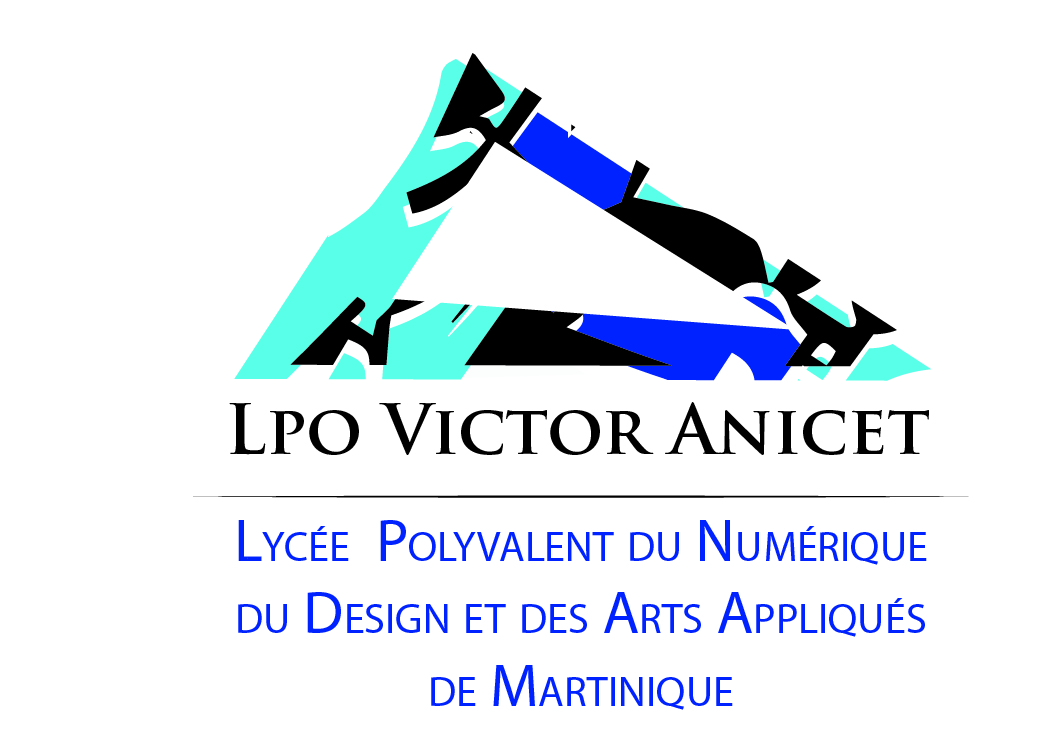 TENUE REGLEMENTAIRE7 Polos blanc, avec logo de l’établissement brodé à gauche, liserais aux manches et au col (Voir image sur le site du Lycée)Pantalon noir ou bleu exclusivement  en jean, simple, sans motif sans fantaisie avec une ceintureChaussures fermées ou à brides attachées (les sandales sont interdites)Coiffure correcte, soignée et propreCasquette, bonnet, filet et autres sont interditsTout élève doit adopter une tenue propre et décente. Dans le cas contraire, les responsables légaux seront avisés, par le service de la vie scolaire et devront lui porter des vêtements conformes. Le port de leggings, de short, de jupe, de cycliste, de bermuda, de bas de jogging, de baladeur, de lunettes de soleil est interdit dans l’enceinte de l’établissement.FRANÇAISHISTOIRE-GEOGRAPHIEUn lutin 100 vues+ feuilles simples et doubles à grands carreaux1 lot de 5 surligneursCarnet de pratique du français, voie professionnelle, Charlotte LEROY-JOUENNE, Sophie BALNCO VICENTE ISBN 9782017127444ANGLAIS 1 cahier de 192 pages  pour les 3 ans format A4Un bloc Feuilles simples et doubles  à grands carreaux PSEUn lutin 100 vues + feuilles simples à  grands carreauxECONOMIE GESTIONUn lutin de 100 vuesManuel numérique Economie – Gestion Bac pros industriels MATHEMATIQUECahier 24 *32  (200 pages)Calculatrice Ti 83 ou casio ou numworks pour pitonMatériel de géométrie ( règle, équerre et rapporteur)PHYSIQUE-CHIMIECahier 24 *32  (200 pages)Calculatrice Ti 83 ou casio ou numworks pour pitonMatériel de géométrie ( règle, équerre et rapporteur)ARTS APPLIQUES1 clé USB 16 gigas1 carton à dessin de format A31 pochette  de papier claque A43 feutres noirs : petit, moyen et à pointe biseautée1 boite de feutre Pro marker+ 3 nuances de gris 1 boite  de crayon de couleur aquarelle1 règle métallique de 50 cmEquerre, taille crayon, gomme blanche, colle,Crayon HB, 3B et 6B1 carnet de croquis2 lutins de 60 vues (arts appliqués et Histoire de l’art1 rame de papier A3Livre « Les mouvements dans la peinture » édition Larousse de Patricia FRIDE-CARRASSAT et Isabelle MARCADE-MAJOREL         TECHNOLOGIE 1 lutin de 40 vues ATELIER1 tablier1 paire de chaussure de sécuritéUne boite à outils 45*20+ un cadenas à codeFil nylon (fil de pêche)20 pinces à linge en bois ou en plastiquePeinture acrylique : noir, blanc et couleurs primaires (bleu, jaune et rouge)3 pinceaux n°6, 14, 201 boite d’attache parisienne1 boite d’épingle1 m rétractableLivre « Conception de Vitrine » Edition Eroyelles de Karine MAZEAUEPSTee-shirt avec le logo (vendu lors de l’inscription), un short de sport noir, un maillot de bain, slip de bain, un bonnet)TROUSSE 1 BIC 4 couleurs, stylos bleu, noir rouge vert, crayons de couleurs, surligneurs, correcteur en ruban ou liquide, gomme, taille crayon, 1 clé USB, 1 agenda Certificat médicalObligatoire pour aptitude à travailler sur machines dangereuses (Scie sauteuse, ponceuse, perceuse….)Le certificat est obligatoire dès la rentrée. Il est à remettre au Professeur principal.DATE DE STAGE EN ENTREPRISELes élèves doivent chercher leurs lieux pour les périodes suivantes :15 novembre au 10 Décembre 2021Et 2 Mai  au 27 Mai 2022